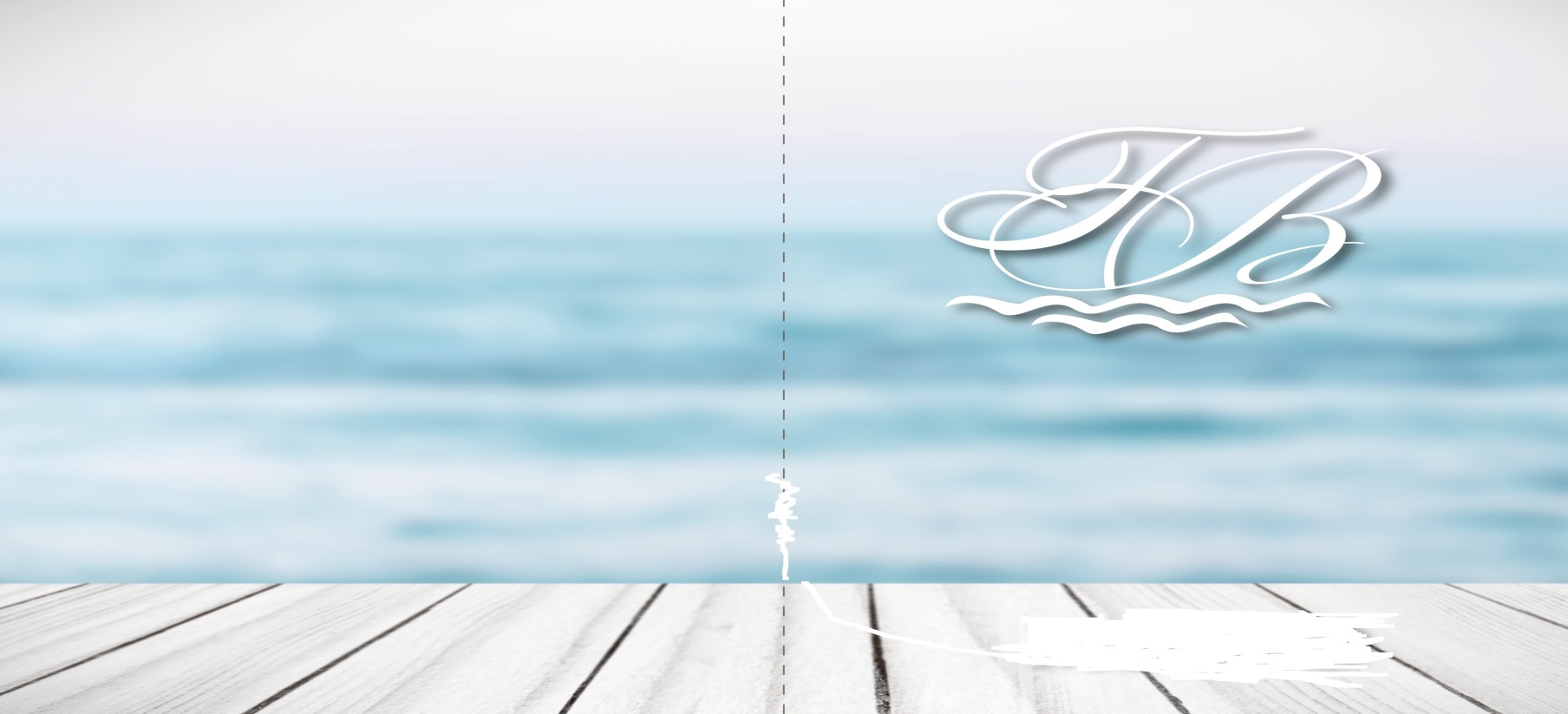                    БУДНИЙ ДЕНЬ600.00 ВЗРОСЛЫЙ400.00ДЕТСКИЙ                       ВЫХОДНОЙ ДЕНЬ900.00 ВЗРОСЛЫЙ500.00 ДЕТСКИЙ ДОПОЛНИТЕЛЬНЫЙ УСЛУГИ50.00ПРОКАТ ПОЛОТЕНЦАУважаемые гости!Бассейн работает 7 дней в неделю.Каждому посетителю бассейна предоставляется комфортная раздевалка и шезлонг рядом с бассейном.Режим работы:с 08:00 до 22:00Время сан. обработки: с с 07:00 до 08:00Дети:☼ до 3-х лет включительно – бесплатно☼ с 4 до 7 лет включительно стоимость посещения -                       детский☼ с 8 лет – стоимость посещения, как для взрослых